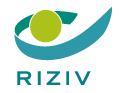 Sociaal statuut – attest van toekenning van verstrekkingen aan een derde(via ProGezondheid toe te voegen aan uw online aanvraag)Uw gegevensUw gegevensUw naam en voornaam:Uw RIZIV-nummer:Identificatiegegevens van de organisatieIdentificatiegegevens van de organisatieNaam en voornaam van de verantwoordelijke van de organisatie:Naam van de organisatie: …………………………………………………………………………………………………………Werkadres:Straat, nummer, bus: 	Postcode, gemeente: 	Identificatiegegevens van de derde op wiens naam de verstrekkingen zijn geboektIdentificatiegegevens van de derde op wiens naam de verstrekkingen zijn geboektNaam en voornaam:RIZIV-nummer:e-mailadres:(waarmee we deze persoon kunnen bereiken)Verklaring van de verantwoordelijke van de organisatie en verklaring van de derde op wiens naam de verstrekkingen zijn geboektVerklaring van de verantwoordelijke van de organisatie en verklaring van de derde op wiens naam de verstrekkingen zijn geboektDoor dit formulier te ondertekenen, verklaren wij dat (een deel van de) verstrekkingen uitgevoerd door de in vak I genoemde zorgverlener wettelijk op naam van een derde is geboekt (vak III).Wij verklaren dat het bedrag van de terugbetalingen van deze verstrekkingen € ……………………….. bedraagt. (van toepassing op artsen – apothekers biologen – verpleegkundigen)Wij verklaren dat het aandeel van deze verstrekkingen ……………………. bedraagt.(van toepassing op tandartsen – logopedisten – kinesitherapeuten)Dit bedrag kan dus worden opgeteld bij de profielgegevens van de aanvrager, en afgetrokken worden van de profielgegevens van de derde op wiens naam de verstrekkingen oorspronkelijk zijn geboekt.Hier bijgevoegd zit een schriftelijk bewijs van de constructie, waardoor de verstrekkingen legaal kunnen geboekt worden op naam van een derde.(Online op te laden via ProGezondheid als één Pdf-bestand dat alles bevat.)Door dit formulier te ondertekenen, verklaren wij dat (een deel van de) verstrekkingen uitgevoerd door de in vak I genoemde zorgverlener wettelijk op naam van een derde is geboekt (vak III).Wij verklaren dat het bedrag van de terugbetalingen van deze verstrekkingen € ……………………….. bedraagt. (van toepassing op artsen – apothekers biologen – verpleegkundigen)Wij verklaren dat het aandeel van deze verstrekkingen ……………………. bedraagt.(van toepassing op tandartsen – logopedisten – kinesitherapeuten)Dit bedrag kan dus worden opgeteld bij de profielgegevens van de aanvrager, en afgetrokken worden van de profielgegevens van de derde op wiens naam de verstrekkingen oorspronkelijk zijn geboekt.Hier bijgevoegd zit een schriftelijk bewijs van de constructie, waardoor de verstrekkingen legaal kunnen geboekt worden op naam van een derde.(Online op te laden via ProGezondheid als één Pdf-bestand dat alles bevat.)Datum en handtekening van de verantwoordelijke van de organisatieDatum en handtekening van de derde op wiens naam de verstrekkingen zijn geboektAf te printen en te handtekenen of elektronisch te handtekenen.Af te printen en te handtekenen of elektronisch te handtekenen.